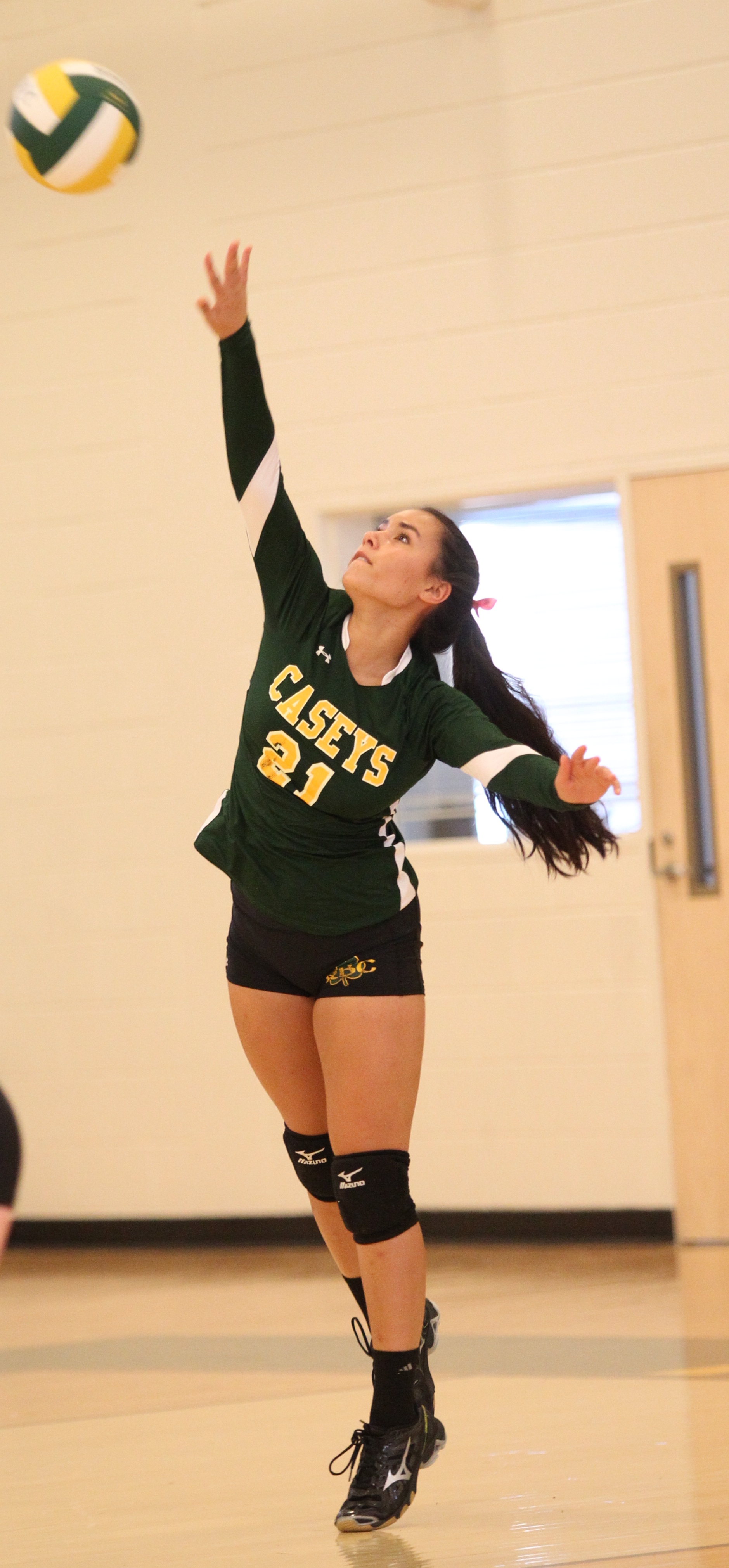 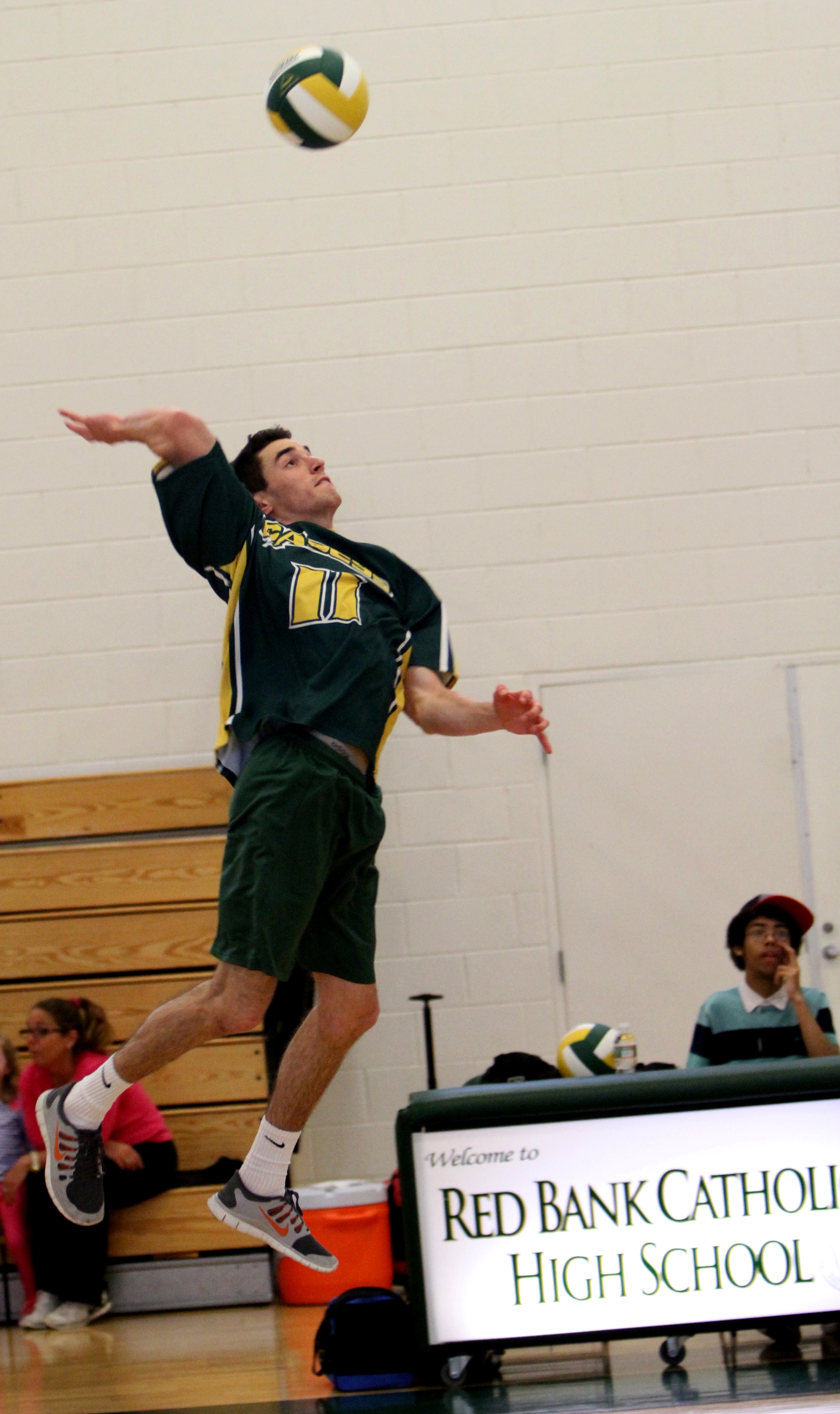 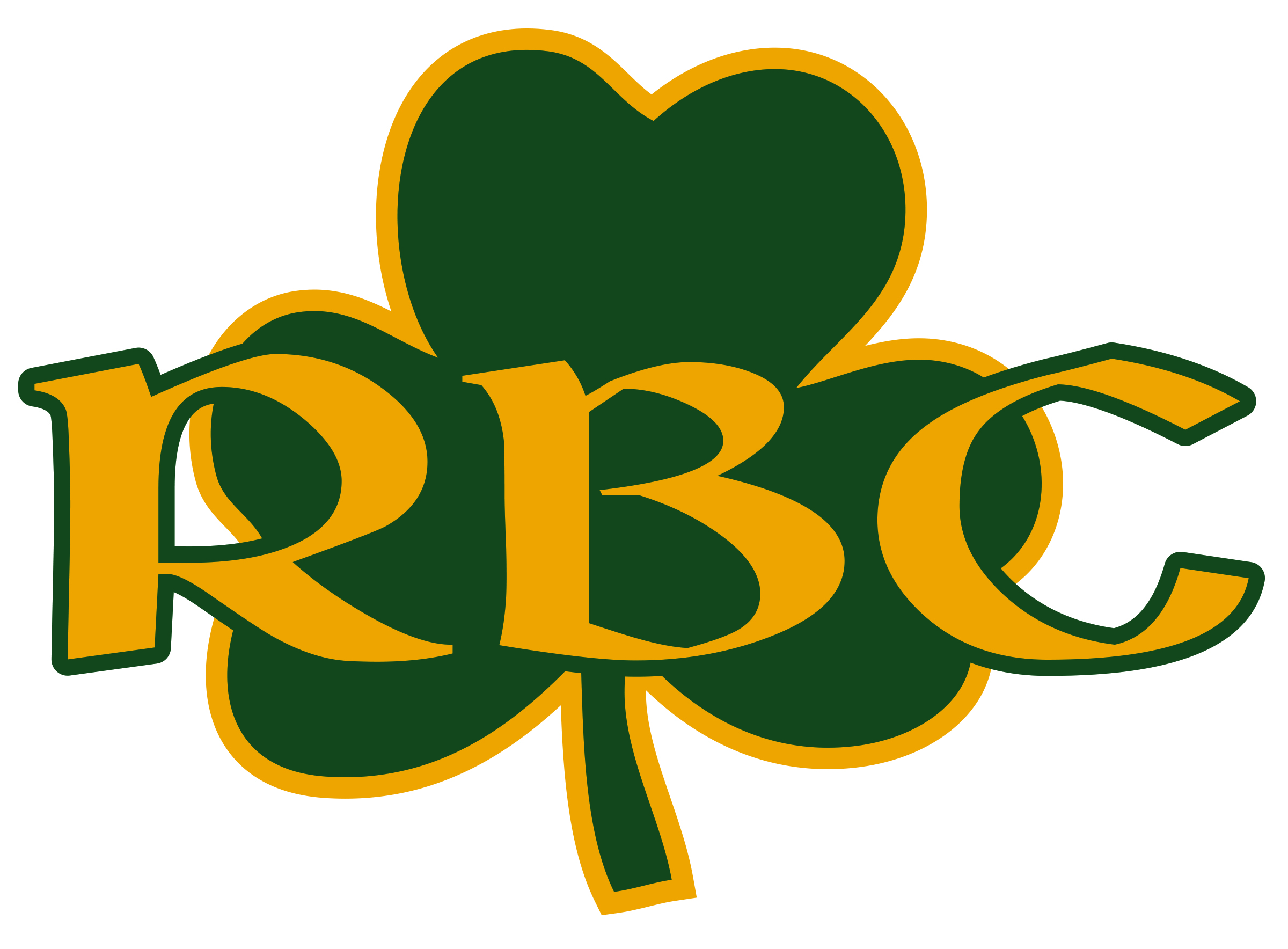 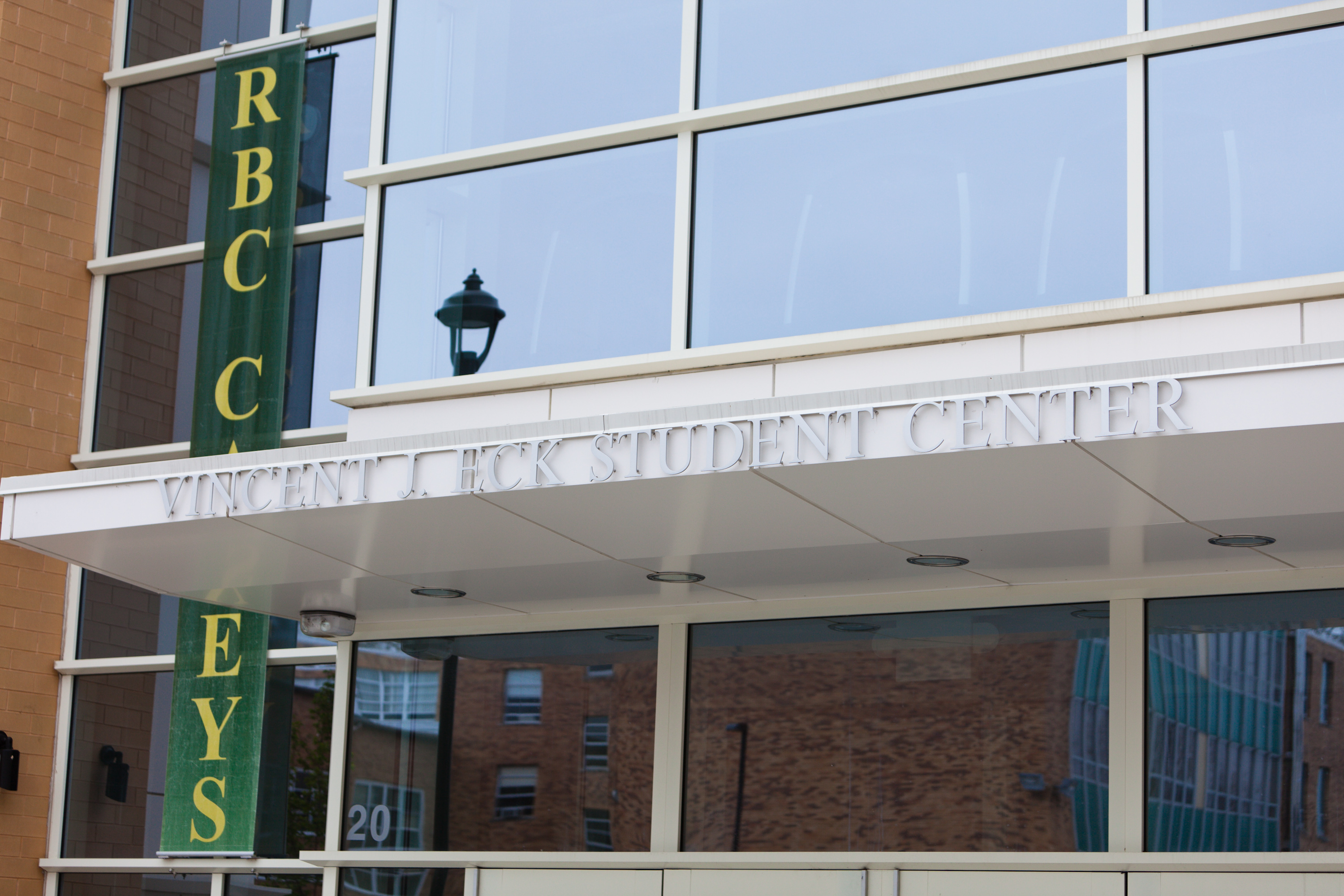 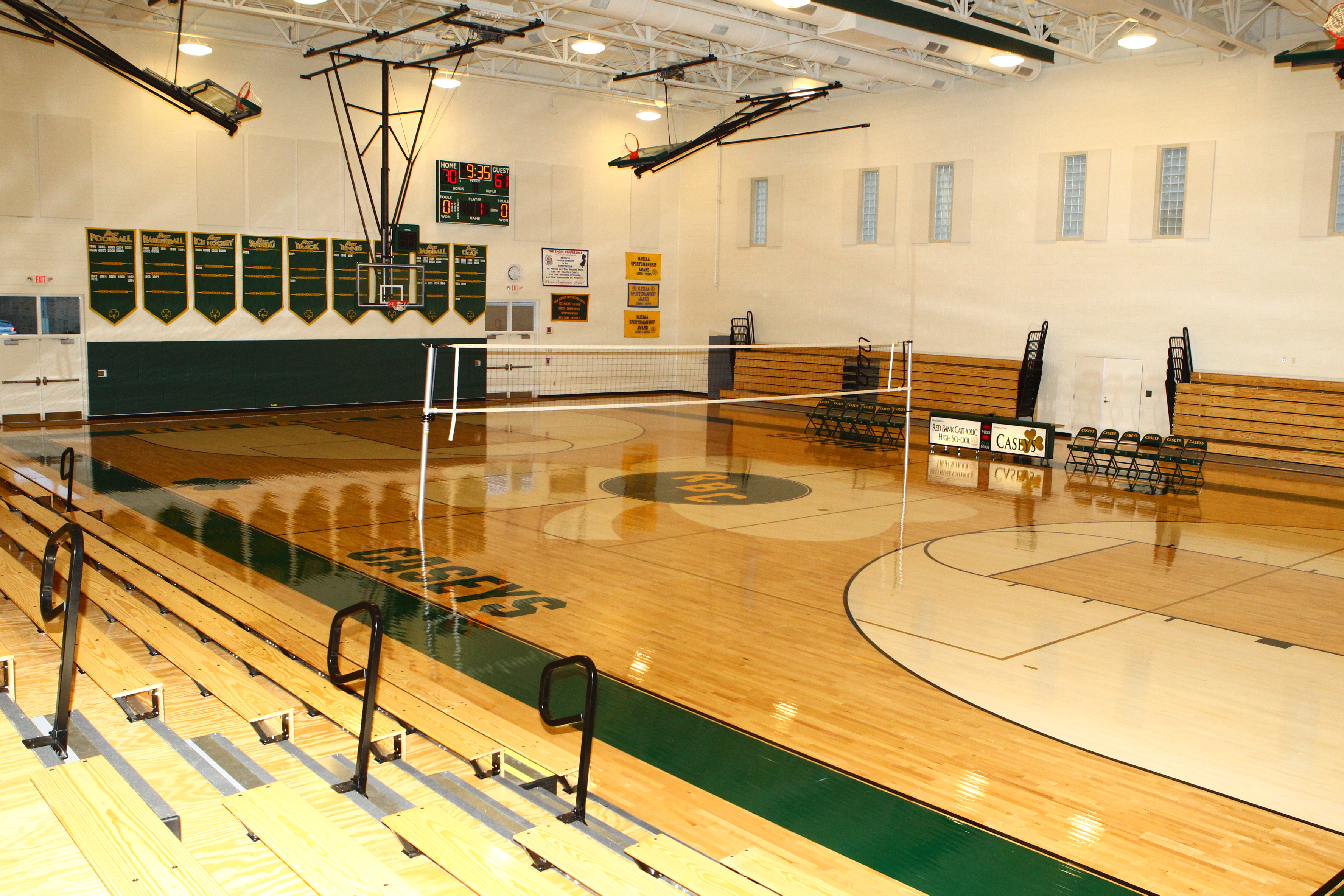                CLINIC GOALS
To help players learn--Proper Technique of:
   Serving
   Passing
   Setting
   Hitting
   Blocking
   Floor Defense-Basic Defensive & Offensive Systems-Overview of Volleyball Rules-Skills for 6 on 6 Competition                  WHAT TO BRINGShorts, T-shirt, socks, gym shoes,kneepads recommended (notrequired).A strong desire to learn and improve.